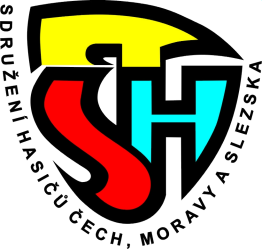 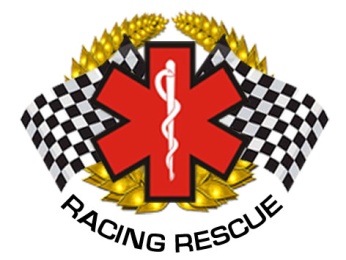 RACING RESCUE z.s. J.A.Komenského 1034399 01 MILEVSKO IČ:22707905	WWW.VYPROSTOVANI.CZ	PŘIHLÁŠKA DO SOUTĚŽE  - VIII. ŽELEZNÝ HASIČ MILEVSKO 2019„O POHÁR STAROSTY MĚSTA“Finále poháru starosty KSH ČMS  Jihočeského kraje pana Mgr. Jiřího ŽižkySDH………………………………………………………………Přihlašuje svého člena¨Jméno a příjmení soutěžícího		     datum narození		                  telefon	…………………………………………………………………………………………………………………………….…………………………………………………………………………………………………………………………….…………………………………………………………………………………………………………………………….…………………………………………………………………………………………………………………………….……………………………………………………………………………………………………………………………Přihlašovatel stvrzuje, že uvedení závodníci splňují zdravotní způsobilost a ostatní podmínky stanovené v propozicích  k provedení  soutěže. Razítko a podpis SDH						e-mail přihlašovatele………………………………………..					…………………………………………..		